Lịch làm việc thay cho thông báo, thư mời và có thể thay đổi khi có chương trình đột xuất của UBND tỉnh và chỉ đạo của Ban Giám đốc Sở. Các phòng, đơn vị phối hợp với Văn phòng thực hiện thủ tục đảm bảo thực hiện tốt công tác phòng chống dịch Covid-19 theo chỉ đạo của Trung ương và của tỉnh khi tổ chức và tham gia các cuộc họp, hội nghị.CCVC làm việc tại cơ quan và trực tuyến tại nhà tỷ lệ 30:70 theo danh sách đã phân bổ. Các cuộc họp/làm việc trực tuyến được thực hiện trên phần mềm ứng dụng Teams sẽ được mở trước thời gian họp 15 phút; Lãnh đạo các phòng, đvtt tổng hợp các báo cáo nhanh của CCVC hàng tuần theo quy định.Toàn thể CCVC và NLĐ đăng ký lịch làm việc trên phần mềm theo tài khoản của phòng, đơn vị (không sử dụng tài khoản cá nhân) ghi rỏ thời gian làm việc; đính kèm file thư mời hoặc văn bản, kế hoạch và báo lại Văn phòng để cập nhật, bổ sung lịch phục vụ công tác quản lý điều hành của BGĐ Sở; CCVC và NLĐ không đăng ký lịch công tác thì làm việc tại cơ quan/tại nhà./.Thứ Hai 12/07/2021Thứ Hai 12/07/2021Sáng- 8:30: Họp Hội ý Ban Giám đốc Sở tuần 29/2021 (trực tuyến)Chủ trì: Giám đốc Sở - Nguyễn Thanh Toàn.Thành phần: các PGĐ Sở, trưởng, phó các phòng, đvtt; KTT, ĐD BCH các Đoàn thểĐịa điểm: phòng họp A. SCT Chuẩn bị nội dung: VP Chuẩn bị thiết bị kỹ thuật: CV Dương IT chuẩn bị phòng họp- 10:30: Thực hiện quy trình công tác cán bộ (trực tuyến)Chủ trì: Giám đốc Sở - Nguyễn Thanh Toàn.Thành phần: các PGĐ Sở, trưởng, phó các phòng, đvtt; KTT, ĐD BCH các Đoàn thểĐịa điểm: phòng họp A. SCT Chuẩn bị nội dung: VP Chuẩn bị thiết bị kỹ thuật: CV Dương IT chuẩn bị phòng họp- 8:00: Đo đạc số liệu thực hiện Kiểm toán năng lượng Công ty TNHH PANKO VINA..Chủ trì: Đ/c Nguyễn Thế Giáp - PTP.TKNL&SXSH.     Thành phần: Đ/c Lê Anh Tuấn -CV, Đ/c Ngô Văn Trung -CV, Đ/c Trần Trọng Ngân -CV, Đ/c Phan Lê Phong Việt -CV     Địa điểm: Lô I-1,2,3,4-CN, đường N6, KCN Mỹ Phước, P. Mỹ Phước, TX. Bến CátPhương tiện: Xe tự túc.Chiều - 14:00: Kiểm tra, giám sát công tác phòng chống dịch COVID-19 đối với các doanh nghiệp trong cụm công nghiệp trên địa bàn tỉnh Bình Dương - Cụm công nghiệp Thanh An.Chủ trì: Phó Giám đốc Sở - Nguyễn Thanh Hà.     Thành phần: TP QLNL - Phan Hồng Việt, các CV: Trọng Ngân, Quốc Cường, Đại diện LĐLĐ tỉnh, UBND huyện Dầu TiếngĐịa điểm: Cụm công nghiệp Thanh AnPhương tiện: xe 0569Chuẩn bị nội dung: P QLCN; Chuẩn bị hậu cần: VP (nước uống, khẩu trang, khử khuẩn …)Truyền thông: BTV, Báo Bình Dương- 14:00: Kiểm tra, giám sát công tác phòng chống dịch COVID-19 đối với các doanh nghiệp trong cụm công nghiệp trên địa bàn tỉnh Bình Dương - Cụm công nghiệp Thanh AnChủ trì: Phó Giám đốc - Nguyễn Trường Thi.     Thành phần: PTP QLCN - Hòa Phong, các CV: Thế Giáp, Hoàng Đạt, Đại diện LĐLĐ tỉnh, UBND huyện Dầu TiếngĐịa điểm: Cụm Công nghiệp Thanh AnPhương tiện: xe TTXTChuẩn bị nội dung: P QLCN; Chuẩn bị hậu cần: VP (nước uống, khẩu trang, khử khuẩn …)- 14:00: Họp Hội đồng Thanh lý Tài sản Trung tâm – Định giá xe 61F-1467.Chủ trì: Đ/c Phạm Thanh Dũng - GĐ TTXTĐT, TM&PTCN.     Thành phần: Ban giám đốc, Trưởng các phòng chuyên môn, Đ/c Kế toán; Đ/c Ngô Thị Hà -Chuyên viên.      Mời dự: Đại diện Sở Tài chính, Sở Công Thương (PCVP – Cẩm Tú)Địa điểm: Phòng họp 1 -TTXTThứ Ba 13/07/2021Thứ Ba 13/07/2021Sáng - 8:30: Kiểm tra, giám sát công tác phòng chống dịch COVID-19 đối với các doanh nghiệp trong cụm công nghiệp trên địa bàn tỉnh Bình Dương - Cụm công nghiệp Uyên Hưng (1 ngày).Chủ trì: Phó Giám đốc - Nguyễn Trường Thi.     Thành phần: PTP QLCN - Hòa Phong, các CV: Thế Giáp, Hoàng Đạt, Đại diện LĐLĐ tỉnh, UBND thị xã Tân UyênĐịa điểm: Cụm công nghiệp Uyên HưngPhương tiện: xe TTXT.Chuẩn bị nội dung: P QLCN; Chuẩn bị hậu cần: VP (nước uống, khẩu trang, khử khuẩn …)Truyền thông: BTV, Báo Bình Dương- 8:30: Kiểm tra, giám sát công tác phòng chống dịch COVID-19 đối với các doanh nghiệp trong cụm công nghiệp trên địa bàn tỉnh Bình Dương - Cụm công nghiệp Uyên Hưng (1 ngày).Chủ trì: Phó Giám đốc Sở - Nguyễn Thanh Hà.    Thành phần: TP QLNL – Hồng Viêt; các CV: Quốc Cường, Trọng Ngân, Đại diện LĐLĐ tỉnh, UBND thị xã Tân Uyên Địa điểm: Cụm công nghiệp Uyên Hưng Phương tiện: xe 0569.Chuẩn bị nội dung: P QLCN; Chuẩn bị hậu cần: VP (nước uống, khẩu trang, khử khuẩn …)- 8:00: Kiểm tra công tác cải cách hành chính năm 2021 - Phòng Quản lý Công nghiệp (1 ngày).Chủ trì: Chánh Thanh tra - Trương Thanh Nhàn.     Thành phần: PCTT - Cao Thanh Hải, PCVP - Đổ Cẩm Tú, các CV: Hưng Thảo, Thanh Long, Diệu Hằng, Anh Ngọc, Long Quân, Lãnh đạo, công chức phòng QLCNĐịa điểm: phòng họp A. SCTChuẩn bị nội dung: P QLCNChiềuCông chức làm việc theo Văn bản số 1576/SCT-VP ngày 09/7/2021 của Sở Công Thương ban hành danh sách công chức làm việc tại cơ quan và trực tuyến tại nhà tháng 7/2021Thứ Tư 14/07/2021Thứ Tư 14/07/2021Sáng- 8:30: Kiểm tra, giám sát công tác phòng chống dịch COVID-19 đối với các doanh nghiệp trong cụm công nghiệp trên địa bàn tỉnh Bình Dương - Cụm công nghiệp Thành phố Đẹp (1 ngày).Chủ trì: Phó Giám đốc - Nguyễn Trường Thi.     Thành phần: PTP QLCN - Hòa Phong, các CV: Thế Giáp, Hoàng Đạt, Đại diện LĐLĐ tỉnh, UBND thị xã Tân UyênĐịa điểm: Cụm công nghiệp Thành phố ĐẹpPhương tiện: xe TTXT.Chuẩn bị nội dung: P QLCN; Chuẩn bị hậu cần: VP (nước uống, khẩu trang, khử khuẩn …)- 8:30: Kiểm tra, giám sát công tác phòng chống dịch COVID-19 đối với các doanh nghiệp trong cụm công nghiệp trên địa bàn tỉnh Bình Dương - Cụm công nghiệp Thành phố Đẹp (1 ngày).Chủ trì: Phó Giám đốc Sở - Nguyễn Thanh Hà.    Thành phần: TP QLNL – Hồng Viêt; các CV: Quốc Cường, Trọng Ngân, Đại diện LĐLĐ tỉnh, UBND thị xã Tân Uyên Địa điểm: Cụm công nghiệp Thành phố ĐẹpPhương tiện: xe 0569.Chuẩn bị nội dung: P QLCN; Chuẩn bị hậu cần: VP (nước uống, khẩu trang, khử khuẩn …)Truyền thông: BTV, Báo Bình Dương- 8:00: Kiểm tra công tác cải cách hành chính năm 2021 – Phòng Quản lý Năng lượng  (1 ngày).Chủ trì: Chánh Thanh Tra - Trương Thanh Nhàn.     Thành phần: TP QLCN - Văn Quang, PCTT – Thanh Hải; PCVP – Kim Cúc; các CV: Nhựt Trường, Diệu Hằng, Đại Dương; Anh Ngọc, Long Quân, Lãnh đạo, công chức P QLNL Địa điểm: phòng họp A. SCTChuẩn bị nội dung: P QLNL và KTATChiều- 14:00: Dự nghe Báo cáo công tác quản lý khoáng sản đá xây dựng trên địa bàn tỉnhChủ trì: Phó Chủ tịch thường trực UBND tỉnh – Mai Hùng DũngThành phần: Giám đốc Sở - Nguyễn Thanh ToànĐịa điểm: phòng họp B. UBND tỉnhChuẩn bị nội dung: P QLNL và KTATThứ Năm 15/07/2021Thứ Năm 15/07/2021Sáng- 7:30: TIẾP CÔNG DÂN ĐỊNH KỲ (cả ngày).Chủ trì: Giám đốc Sở - Nguyễn Thanh ToànThành phần: Chánh Thanh tra – Trương Thanh NhànĐịa điểm: Phòng tiếp dân. SCT (phòng họp D)- 8:30: Kiểm tra, giám sát công tác phòng chống dịch COVID-19 đối với các doanh nghiệp trong cụm công nghiệp trên địa bàn tỉnh Bình Dương - Cụm công nghiệp Phú Chánh (1 ngày).Chủ trì: Phó Giám đốc - Nguyễn Trường Thi.     Thành phần: PTP QLCN - Hòa Phong, các CV: Thế Giáp, Hoàng Đạt, Đại diện LĐLĐ tỉnh, UBND thị xã Tân UyênĐịa điểm: Cụm công nghiệp Phú ChánhPhương tiện: xe TTXT.Chuẩn bị nội dung: P QLCN; Chuẩn bị hậu cần: VP (nước uống, khẩu trang, khử khuẩn …)Truyền thông: BTV, Báo Bình Dương- 8:30: Kiểm tra, giám sát công tác phòng chống dịch COVID-19 đối với các doanh nghiệp trong cụm công nghiệp trên địa bàn tỉnh Bình Dương - Cụm công nghiệp Phú Chánh (1 ngày).Chủ trì: Phó Giám đốc Sở - Nguyễn Thanh Hà.    Thành phần: TP QLNL – Hồng Viêt; các CV: Quốc Cường, Trọng Ngân, Đại diện LĐLĐ tỉnh, UBND thị xã Tân Uyên Địa điểm: Cụm công nghiệp Phú ChánhPhương tiện: xe 0569.Chuẩn bị nội dung: P QLCN; Chuẩn bị hậu cần: VP (nước uống, khẩu trang, khử khuẩn …)- 8:00: Kiểm tra công tác cải cách hành chính năm 2021 – Phòng Quản lý Thương Mại (1 ngày).Chủ trì: Chánh Thanh Tra - Trương Thanh Nhàn.     Thành phần: PCTT – Thanh Hải; PCVP – Công Danh; các CV: Huỳnh Trọng, Diệu Hằng; Anh Ngọc, Long Quân, Lãnh đạo, công chức P QLTM Địa điểm: phòng họp A. SCTChuẩn bị nội dung: P QLTMChiều- 13:30: TIẾP CÔNG DÂN ĐỊNH KỲ (cả ngày).Chủ trì: Giám đốc Sở - Nguyễn Thanh ToànThành phần: Chánh Thanh tra – Trương Thanh NhànĐịa điểm: Phòng tiếp dân. SCT (phòng họp D)- 14:00: Họp Tiểu ban Hậu cần thực hiện nhiệm vụ phòng chống Covid-19 trên địa bàn tỉnhChủ trì: Phó Chủ tịch thường trực UBND tỉnh – Mai Hùng DũngThành phần: Giám đốc Sở - Nguyễn Thanh Toàn và các thành viên Tiểu ban Hậu cần theo Quyết định số 1724/QĐ-UBND ngày 04/7/2021Địa điểm: phòng họp A. UBND tỉnhChuẩn bị nội dung: P QLTM- 14:00: Họp Hội ý BGĐ TTXTĐT (trực tuyến).Chủ trì: GĐ TT – Phạm Thanh Dũng.Mời dự:  PGĐ Phan T Khánh DuyênThành phần: PGĐ TT - Thúy Hằng; Trưởng, phó các PCM thuộc TT; Kế toán; CV Hồng Phúc. Địa điểm: Phòng họp 2 -TTXTĐTChuẩn bị nội dung: TTXTThứ Sáu 16/07/2021Thứ Sáu 16/07/2021Sáng - 8:30: Kiểm tra, giám sát công tác phòng chống dịch COVID-19 đối với các doanh nghiệp trong cụm công nghiệp trên địa bàn tỉnh Bình Dương - Cụm công nghiệp Tân Thành (1 ngày).Chủ trì: Phó Giám đốc - Nguyễn Trường Thi.     Thành phần: PTP QLCN - Hòa Phong, các CV: Thế Giáp, Hoàng Đạt, Đại diện LĐLĐ tỉnh, UBND thành phố Thuận AnĐịa điểm: Cụm công nghiệp Tân ThànhPhương tiện: xe TTXT.Chuẩn bị nội dung: P QLCN; Chuẩn bị hậu cần: VP (nước uống, khẩu trang, khử khuẩn …)- 8:30: Kiểm tra, giám sát công tác phòng chống dịch COVID-19 đối với các doanh nghiệp trong cụm công nghiệp trên địa bàn tỉnh Bình Dương - Cụm công nghiệp Tân Thành (1 ngày).Chủ trì: Phó Giám đốc Sở - Nguyễn Thanh Hà.    Thành phần: TP QLNL – Hồng Viêt; các CV: Quốc Cường, Trọng Ngân, Đại diện LĐLĐ tỉnh, UBND thành phố Thuận AnĐịa điểm: Cụm công nghiệp Tân ThànhPhương tiện: xe 0569.Chuẩn bị nội dung: P QLCN; Chuẩn bị hậu cần: VP (nước uống, khẩu trang, khử khuẩn …)Truyền thông: BTV, Báo Bình Dương- 8:00: Kiểm tra công tác cải cách hành chính năm 2021 – Trung tâm Xúc tiến (1 ngày).Chủ trì: Chánh Văn phòng – Đoàn Kim Bình.     Thành phần: CTT - Thanh Nhàn; PCTT – Thanh Hải; PCVP – Công Danh; các CV: Thanh Tâm, Minh Trí; Ngọc Dương; Thanh Long Anh Ngọc, Long Quân;    Đơn vị: PGĐ TT - Thúy Hằng; PTP.TCHCTH - Quốc Khánh, các CV: Ngô Thị Hà; Minh Hằng; Trinh Hồng.Địa điểm: Phòng họp 1 -TTXTChuẩn bị nội dung: TTXTChiềuCông chức làm việc theo Văn bản số 1576/SCT-VP ngày 09/7/2021 của Sở Công Thương ban hành danh sách công chức làm việc tại cơ quan và trực tuyến tại nhà tháng 7/2021Nơi nhận:- VP UBND tỉnh (b/c);- Ban Giám đốc;- Các phòng, đơn vị trực thuộc;- Báo, Đài PTTH Bình Dương;- Wesite Sở;- Lưu: VT, VP, “pdf”TL. GIÁM ĐỐCCHÁNH VĂN PHÒNG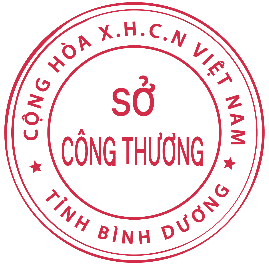 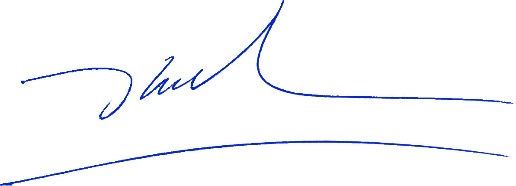  Đoàn Kim Bình